Preventieproject Centrum Algemeen WelzijnswerkPreventieproject Centrum Algemeen WelzijnswerkPreventieproject Centrum Algemeen WelzijnswerkPreventieproject Centrum Algemeen WelzijnswerkPreventieproject Centrum Algemeen WelzijnswerkPreventieproject Centrum Algemeen WelzijnswerkPreventieproject Centrum Algemeen WelzijnswerkPreventieproject Centrum Algemeen WelzijnswerkPreventieproject Centrum Algemeen WelzijnswerkPreventieproject Centrum Algemeen WelzijnswerkPreventieproject Centrum Algemeen WelzijnswerkPreventieproject Centrum Algemeen WelzijnswerkPreventieproject Centrum Algemeen WelzijnswerkPreventieproject Centrum Algemeen WelzijnswerkELGEZ-PP/CAW/01-230908ELGEZ-PP/CAW/01-230908////////////////////////////////////////////////////////////////////////////////////////////////////////////////////////////////////////////////////////////////////////////////////////////////////////////////////////////////////////////////////////////////////////////////////////////////////////////////////////////////////////////////////////////////////////////////////////////////////////////////////////////////////////////////////////////////////////////////////////////////////////////////////////////////////////////////////////////////////////////////////////////////////////////////////////////////////////////////////////////////////////////////////////////////////////////////////////////////////////////////////////////////////////////////////////////////////////////////////////////////////////////////////////////////////////////////////////////////////////////////////////////////////////////////////////////////////////////////////////////////////////////////////////////////////////////////////////////////////////////////////////////////////////////////////////////////////////////////////////////////////////////////////////////////////////////////////////////////////////////////////////////////////////////////////////////////////////////////////////////////////////////////////////////////////////////////////////////////////////////////////////////////////////////////////////////////////////////////////////////////////////////////////////////////////////////////////////////////////////////////////////////////////////////////////////////////////////////////////////////////////////////////////////////////////////////////////////////////////////////////////////////////////////////////////////////////////////////////////////////////////////////////////////////////////////////////////////////////////////////////////////////////////////////////////////////////////////////////////////////////////////////////////////////////////////////////////////////////////////////////////////////////////////////////////////////////////////////////////////////////////////////////////////////////////////////////////////////////////////////////////////////////////////////////////////////////////////////////////////////////////////////////////////////////////////////////////////////////////////////////////////////////////////////////////////////////////////////////////////////////////////////////////////////////////////////////////////////////////////////////////////////////////////////////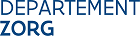 Afdeling Eerste Lijn en Gespecialiseerde ZorgKoning Albert II-laan 35 bus 33, 1030 BRUSSELT 02 553 36 47welzijnswerk@vlaanderen.bewww.departementzorg.be Afdeling Eerste Lijn en Gespecialiseerde ZorgKoning Albert II-laan 35 bus 33, 1030 BRUSSELT 02 553 36 47welzijnswerk@vlaanderen.bewww.departementzorg.be Afdeling Eerste Lijn en Gespecialiseerde ZorgKoning Albert II-laan 35 bus 33, 1030 BRUSSELT 02 553 36 47welzijnswerk@vlaanderen.bewww.departementzorg.be Afdeling Eerste Lijn en Gespecialiseerde ZorgKoning Albert II-laan 35 bus 33, 1030 BRUSSELT 02 553 36 47welzijnswerk@vlaanderen.bewww.departementzorg.be Afdeling Eerste Lijn en Gespecialiseerde ZorgKoning Albert II-laan 35 bus 33, 1030 BRUSSELT 02 553 36 47welzijnswerk@vlaanderen.bewww.departementzorg.be Afdeling Eerste Lijn en Gespecialiseerde ZorgKoning Albert II-laan 35 bus 33, 1030 BRUSSELT 02 553 36 47welzijnswerk@vlaanderen.bewww.departementzorg.be Afdeling Eerste Lijn en Gespecialiseerde ZorgKoning Albert II-laan 35 bus 33, 1030 BRUSSELT 02 553 36 47welzijnswerk@vlaanderen.bewww.departementzorg.be Afdeling Eerste Lijn en Gespecialiseerde ZorgKoning Albert II-laan 35 bus 33, 1030 BRUSSELT 02 553 36 47welzijnswerk@vlaanderen.bewww.departementzorg.be Afdeling Eerste Lijn en Gespecialiseerde ZorgKoning Albert II-laan 35 bus 33, 1030 BRUSSELT 02 553 36 47welzijnswerk@vlaanderen.bewww.departementzorg.be Afdeling Eerste Lijn en Gespecialiseerde ZorgKoning Albert II-laan 35 bus 33, 1030 BRUSSELT 02 553 36 47welzijnswerk@vlaanderen.bewww.departementzorg.be Afdeling Eerste Lijn en Gespecialiseerde ZorgKoning Albert II-laan 35 bus 33, 1030 BRUSSELT 02 553 36 47welzijnswerk@vlaanderen.bewww.departementzorg.be Afdeling Eerste Lijn en Gespecialiseerde ZorgKoning Albert II-laan 35 bus 33, 1030 BRUSSELT 02 553 36 47welzijnswerk@vlaanderen.bewww.departementzorg.be Afdeling Eerste Lijn en Gespecialiseerde ZorgKoning Albert II-laan 35 bus 33, 1030 BRUSSELT 02 553 36 47welzijnswerk@vlaanderen.bewww.departementzorg.be Afdeling Eerste Lijn en Gespecialiseerde ZorgKoning Albert II-laan 35 bus 33, 1030 BRUSSELT 02 553 36 47welzijnswerk@vlaanderen.bewww.departementzorg.be Afdeling Eerste Lijn en Gespecialiseerde ZorgKoning Albert II-laan 35 bus 33, 1030 BRUSSELT 02 553 36 47welzijnswerk@vlaanderen.bewww.departementzorg.be Afdeling Eerste Lijn en Gespecialiseerde ZorgKoning Albert II-laan 35 bus 33, 1030 BRUSSELT 02 553 36 47welzijnswerk@vlaanderen.bewww.departementzorg.be Waarvoor dient dit formulier?U gebruikt dit formulier om te rapporteren over de preventieprojecten die het voorbije werkingsjaar liepen in het CAW. Het gaat hier alleen over tijdelijke, innovatieve projecten. Vul alleen voor de belangrijkste preventieprojecten (maximaal drie) een projectfiche in. Voor reguliere werkingen of preventie-initiatieven die jaarlijks terugkeren, moet u geen projectfiche opmaken. Daarvoor volstaat een korte toelichting in het inhoudelijk verslag.Hoe vult u dit formulier in?Vul dit formulier elektronisch in. De antwoordruimte wordt automatisch groter naarmate u meer tekst intikt. Formuleer uw antwoord beknopt maar wel voldoende concreet en duidelijk.Aan wie bezorgt u het formulier?Mail het ingevulde formulier samen met het inhoudelijk verslag over het afgelopen werkingsjaar uiterlijk op 30 april naar caw.zorg@vlaanderen.be. U hoeft geen papieren versie in te dienen.De datum van verzending geldt als bewijs van inzending.Waarvoor dient dit formulier?U gebruikt dit formulier om te rapporteren over de preventieprojecten die het voorbije werkingsjaar liepen in het CAW. Het gaat hier alleen over tijdelijke, innovatieve projecten. Vul alleen voor de belangrijkste preventieprojecten (maximaal drie) een projectfiche in. Voor reguliere werkingen of preventie-initiatieven die jaarlijks terugkeren, moet u geen projectfiche opmaken. Daarvoor volstaat een korte toelichting in het inhoudelijk verslag.Hoe vult u dit formulier in?Vul dit formulier elektronisch in. De antwoordruimte wordt automatisch groter naarmate u meer tekst intikt. Formuleer uw antwoord beknopt maar wel voldoende concreet en duidelijk.Aan wie bezorgt u het formulier?Mail het ingevulde formulier samen met het inhoudelijk verslag over het afgelopen werkingsjaar uiterlijk op 30 april naar caw.zorg@vlaanderen.be. U hoeft geen papieren versie in te dienen.De datum van verzending geldt als bewijs van inzending.Waarvoor dient dit formulier?U gebruikt dit formulier om te rapporteren over de preventieprojecten die het voorbije werkingsjaar liepen in het CAW. Het gaat hier alleen over tijdelijke, innovatieve projecten. Vul alleen voor de belangrijkste preventieprojecten (maximaal drie) een projectfiche in. Voor reguliere werkingen of preventie-initiatieven die jaarlijks terugkeren, moet u geen projectfiche opmaken. Daarvoor volstaat een korte toelichting in het inhoudelijk verslag.Hoe vult u dit formulier in?Vul dit formulier elektronisch in. De antwoordruimte wordt automatisch groter naarmate u meer tekst intikt. Formuleer uw antwoord beknopt maar wel voldoende concreet en duidelijk.Aan wie bezorgt u het formulier?Mail het ingevulde formulier samen met het inhoudelijk verslag over het afgelopen werkingsjaar uiterlijk op 30 april naar caw.zorg@vlaanderen.be. U hoeft geen papieren versie in te dienen.De datum van verzending geldt als bewijs van inzending.Waarvoor dient dit formulier?U gebruikt dit formulier om te rapporteren over de preventieprojecten die het voorbije werkingsjaar liepen in het CAW. Het gaat hier alleen over tijdelijke, innovatieve projecten. Vul alleen voor de belangrijkste preventieprojecten (maximaal drie) een projectfiche in. Voor reguliere werkingen of preventie-initiatieven die jaarlijks terugkeren, moet u geen projectfiche opmaken. Daarvoor volstaat een korte toelichting in het inhoudelijk verslag.Hoe vult u dit formulier in?Vul dit formulier elektronisch in. De antwoordruimte wordt automatisch groter naarmate u meer tekst intikt. Formuleer uw antwoord beknopt maar wel voldoende concreet en duidelijk.Aan wie bezorgt u het formulier?Mail het ingevulde formulier samen met het inhoudelijk verslag over het afgelopen werkingsjaar uiterlijk op 30 april naar caw.zorg@vlaanderen.be. U hoeft geen papieren versie in te dienen.De datum van verzending geldt als bewijs van inzending.Waarvoor dient dit formulier?U gebruikt dit formulier om te rapporteren over de preventieprojecten die het voorbije werkingsjaar liepen in het CAW. Het gaat hier alleen over tijdelijke, innovatieve projecten. Vul alleen voor de belangrijkste preventieprojecten (maximaal drie) een projectfiche in. Voor reguliere werkingen of preventie-initiatieven die jaarlijks terugkeren, moet u geen projectfiche opmaken. Daarvoor volstaat een korte toelichting in het inhoudelijk verslag.Hoe vult u dit formulier in?Vul dit formulier elektronisch in. De antwoordruimte wordt automatisch groter naarmate u meer tekst intikt. Formuleer uw antwoord beknopt maar wel voldoende concreet en duidelijk.Aan wie bezorgt u het formulier?Mail het ingevulde formulier samen met het inhoudelijk verslag over het afgelopen werkingsjaar uiterlijk op 30 april naar caw.zorg@vlaanderen.be. U hoeft geen papieren versie in te dienen.De datum van verzending geldt als bewijs van inzending.Waarvoor dient dit formulier?U gebruikt dit formulier om te rapporteren over de preventieprojecten die het voorbije werkingsjaar liepen in het CAW. Het gaat hier alleen over tijdelijke, innovatieve projecten. Vul alleen voor de belangrijkste preventieprojecten (maximaal drie) een projectfiche in. Voor reguliere werkingen of preventie-initiatieven die jaarlijks terugkeren, moet u geen projectfiche opmaken. Daarvoor volstaat een korte toelichting in het inhoudelijk verslag.Hoe vult u dit formulier in?Vul dit formulier elektronisch in. De antwoordruimte wordt automatisch groter naarmate u meer tekst intikt. Formuleer uw antwoord beknopt maar wel voldoende concreet en duidelijk.Aan wie bezorgt u het formulier?Mail het ingevulde formulier samen met het inhoudelijk verslag over het afgelopen werkingsjaar uiterlijk op 30 april naar caw.zorg@vlaanderen.be. U hoeft geen papieren versie in te dienen.De datum van verzending geldt als bewijs van inzending.Waarvoor dient dit formulier?U gebruikt dit formulier om te rapporteren over de preventieprojecten die het voorbije werkingsjaar liepen in het CAW. Het gaat hier alleen over tijdelijke, innovatieve projecten. Vul alleen voor de belangrijkste preventieprojecten (maximaal drie) een projectfiche in. Voor reguliere werkingen of preventie-initiatieven die jaarlijks terugkeren, moet u geen projectfiche opmaken. Daarvoor volstaat een korte toelichting in het inhoudelijk verslag.Hoe vult u dit formulier in?Vul dit formulier elektronisch in. De antwoordruimte wordt automatisch groter naarmate u meer tekst intikt. Formuleer uw antwoord beknopt maar wel voldoende concreet en duidelijk.Aan wie bezorgt u het formulier?Mail het ingevulde formulier samen met het inhoudelijk verslag over het afgelopen werkingsjaar uiterlijk op 30 april naar caw.zorg@vlaanderen.be. U hoeft geen papieren versie in te dienen.De datum van verzending geldt als bewijs van inzending.Waarvoor dient dit formulier?U gebruikt dit formulier om te rapporteren over de preventieprojecten die het voorbije werkingsjaar liepen in het CAW. Het gaat hier alleen over tijdelijke, innovatieve projecten. Vul alleen voor de belangrijkste preventieprojecten (maximaal drie) een projectfiche in. Voor reguliere werkingen of preventie-initiatieven die jaarlijks terugkeren, moet u geen projectfiche opmaken. Daarvoor volstaat een korte toelichting in het inhoudelijk verslag.Hoe vult u dit formulier in?Vul dit formulier elektronisch in. De antwoordruimte wordt automatisch groter naarmate u meer tekst intikt. Formuleer uw antwoord beknopt maar wel voldoende concreet en duidelijk.Aan wie bezorgt u het formulier?Mail het ingevulde formulier samen met het inhoudelijk verslag over het afgelopen werkingsjaar uiterlijk op 30 april naar caw.zorg@vlaanderen.be. U hoeft geen papieren versie in te dienen.De datum van verzending geldt als bewijs van inzending.Waarvoor dient dit formulier?U gebruikt dit formulier om te rapporteren over de preventieprojecten die het voorbije werkingsjaar liepen in het CAW. Het gaat hier alleen over tijdelijke, innovatieve projecten. Vul alleen voor de belangrijkste preventieprojecten (maximaal drie) een projectfiche in. Voor reguliere werkingen of preventie-initiatieven die jaarlijks terugkeren, moet u geen projectfiche opmaken. Daarvoor volstaat een korte toelichting in het inhoudelijk verslag.Hoe vult u dit formulier in?Vul dit formulier elektronisch in. De antwoordruimte wordt automatisch groter naarmate u meer tekst intikt. Formuleer uw antwoord beknopt maar wel voldoende concreet en duidelijk.Aan wie bezorgt u het formulier?Mail het ingevulde formulier samen met het inhoudelijk verslag over het afgelopen werkingsjaar uiterlijk op 30 april naar caw.zorg@vlaanderen.be. U hoeft geen papieren versie in te dienen.De datum van verzending geldt als bewijs van inzending.Waarvoor dient dit formulier?U gebruikt dit formulier om te rapporteren over de preventieprojecten die het voorbije werkingsjaar liepen in het CAW. Het gaat hier alleen over tijdelijke, innovatieve projecten. Vul alleen voor de belangrijkste preventieprojecten (maximaal drie) een projectfiche in. Voor reguliere werkingen of preventie-initiatieven die jaarlijks terugkeren, moet u geen projectfiche opmaken. Daarvoor volstaat een korte toelichting in het inhoudelijk verslag.Hoe vult u dit formulier in?Vul dit formulier elektronisch in. De antwoordruimte wordt automatisch groter naarmate u meer tekst intikt. Formuleer uw antwoord beknopt maar wel voldoende concreet en duidelijk.Aan wie bezorgt u het formulier?Mail het ingevulde formulier samen met het inhoudelijk verslag over het afgelopen werkingsjaar uiterlijk op 30 april naar caw.zorg@vlaanderen.be. U hoeft geen papieren versie in te dienen.De datum van verzending geldt als bewijs van inzending.Waarvoor dient dit formulier?U gebruikt dit formulier om te rapporteren over de preventieprojecten die het voorbije werkingsjaar liepen in het CAW. Het gaat hier alleen over tijdelijke, innovatieve projecten. Vul alleen voor de belangrijkste preventieprojecten (maximaal drie) een projectfiche in. Voor reguliere werkingen of preventie-initiatieven die jaarlijks terugkeren, moet u geen projectfiche opmaken. Daarvoor volstaat een korte toelichting in het inhoudelijk verslag.Hoe vult u dit formulier in?Vul dit formulier elektronisch in. De antwoordruimte wordt automatisch groter naarmate u meer tekst intikt. Formuleer uw antwoord beknopt maar wel voldoende concreet en duidelijk.Aan wie bezorgt u het formulier?Mail het ingevulde formulier samen met het inhoudelijk verslag over het afgelopen werkingsjaar uiterlijk op 30 april naar caw.zorg@vlaanderen.be. U hoeft geen papieren versie in te dienen.De datum van verzending geldt als bewijs van inzending.Waarvoor dient dit formulier?U gebruikt dit formulier om te rapporteren over de preventieprojecten die het voorbije werkingsjaar liepen in het CAW. Het gaat hier alleen over tijdelijke, innovatieve projecten. Vul alleen voor de belangrijkste preventieprojecten (maximaal drie) een projectfiche in. Voor reguliere werkingen of preventie-initiatieven die jaarlijks terugkeren, moet u geen projectfiche opmaken. Daarvoor volstaat een korte toelichting in het inhoudelijk verslag.Hoe vult u dit formulier in?Vul dit formulier elektronisch in. De antwoordruimte wordt automatisch groter naarmate u meer tekst intikt. Formuleer uw antwoord beknopt maar wel voldoende concreet en duidelijk.Aan wie bezorgt u het formulier?Mail het ingevulde formulier samen met het inhoudelijk verslag over het afgelopen werkingsjaar uiterlijk op 30 april naar caw.zorg@vlaanderen.be. U hoeft geen papieren versie in te dienen.De datum van verzending geldt als bewijs van inzending.Waarvoor dient dit formulier?U gebruikt dit formulier om te rapporteren over de preventieprojecten die het voorbije werkingsjaar liepen in het CAW. Het gaat hier alleen over tijdelijke, innovatieve projecten. Vul alleen voor de belangrijkste preventieprojecten (maximaal drie) een projectfiche in. Voor reguliere werkingen of preventie-initiatieven die jaarlijks terugkeren, moet u geen projectfiche opmaken. Daarvoor volstaat een korte toelichting in het inhoudelijk verslag.Hoe vult u dit formulier in?Vul dit formulier elektronisch in. De antwoordruimte wordt automatisch groter naarmate u meer tekst intikt. Formuleer uw antwoord beknopt maar wel voldoende concreet en duidelijk.Aan wie bezorgt u het formulier?Mail het ingevulde formulier samen met het inhoudelijk verslag over het afgelopen werkingsjaar uiterlijk op 30 april naar caw.zorg@vlaanderen.be. U hoeft geen papieren versie in te dienen.De datum van verzending geldt als bewijs van inzending.Waarvoor dient dit formulier?U gebruikt dit formulier om te rapporteren over de preventieprojecten die het voorbije werkingsjaar liepen in het CAW. Het gaat hier alleen over tijdelijke, innovatieve projecten. Vul alleen voor de belangrijkste preventieprojecten (maximaal drie) een projectfiche in. Voor reguliere werkingen of preventie-initiatieven die jaarlijks terugkeren, moet u geen projectfiche opmaken. Daarvoor volstaat een korte toelichting in het inhoudelijk verslag.Hoe vult u dit formulier in?Vul dit formulier elektronisch in. De antwoordruimte wordt automatisch groter naarmate u meer tekst intikt. Formuleer uw antwoord beknopt maar wel voldoende concreet en duidelijk.Aan wie bezorgt u het formulier?Mail het ingevulde formulier samen met het inhoudelijk verslag over het afgelopen werkingsjaar uiterlijk op 30 april naar caw.zorg@vlaanderen.be. U hoeft geen papieren versie in te dienen.De datum van verzending geldt als bewijs van inzending.Waarvoor dient dit formulier?U gebruikt dit formulier om te rapporteren over de preventieprojecten die het voorbije werkingsjaar liepen in het CAW. Het gaat hier alleen over tijdelijke, innovatieve projecten. Vul alleen voor de belangrijkste preventieprojecten (maximaal drie) een projectfiche in. Voor reguliere werkingen of preventie-initiatieven die jaarlijks terugkeren, moet u geen projectfiche opmaken. Daarvoor volstaat een korte toelichting in het inhoudelijk verslag.Hoe vult u dit formulier in?Vul dit formulier elektronisch in. De antwoordruimte wordt automatisch groter naarmate u meer tekst intikt. Formuleer uw antwoord beknopt maar wel voldoende concreet en duidelijk.Aan wie bezorgt u het formulier?Mail het ingevulde formulier samen met het inhoudelijk verslag over het afgelopen werkingsjaar uiterlijk op 30 april naar caw.zorg@vlaanderen.be. U hoeft geen papieren versie in te dienen.De datum van verzending geldt als bewijs van inzending.Waarvoor dient dit formulier?U gebruikt dit formulier om te rapporteren over de preventieprojecten die het voorbije werkingsjaar liepen in het CAW. Het gaat hier alleen over tijdelijke, innovatieve projecten. Vul alleen voor de belangrijkste preventieprojecten (maximaal drie) een projectfiche in. Voor reguliere werkingen of preventie-initiatieven die jaarlijks terugkeren, moet u geen projectfiche opmaken. Daarvoor volstaat een korte toelichting in het inhoudelijk verslag.Hoe vult u dit formulier in?Vul dit formulier elektronisch in. De antwoordruimte wordt automatisch groter naarmate u meer tekst intikt. Formuleer uw antwoord beknopt maar wel voldoende concreet en duidelijk.Aan wie bezorgt u het formulier?Mail het ingevulde formulier samen met het inhoudelijk verslag over het afgelopen werkingsjaar uiterlijk op 30 april naar caw.zorg@vlaanderen.be. U hoeft geen papieren versie in te dienen.De datum van verzending geldt als bewijs van inzending.WerkingsjaarWerkingsjaarWerkingsjaarWerkingsjaarWerkingsjaarWerkingsjaarWerkingsjaarWerkingsjaarWerkingsjaarWerkingsjaarWerkingsjaarWerkingsjaarWerkingsjaarWerkingsjaarWerkingsjaarWerkingsjaar11Vul het werkingsjaar in waarop de projectfiche betrekking heeft.Vul het werkingsjaar in waarop de projectfiche betrekking heeft.Vul het werkingsjaar in waarop de projectfiche betrekking heeft.Vul het werkingsjaar in waarop de projectfiche betrekking heeft.Vul het werkingsjaar in waarop de projectfiche betrekking heeft.Vul het werkingsjaar in waarop de projectfiche betrekking heeft.Vul het werkingsjaar in waarop de projectfiche betrekking heeft.Vul het werkingsjaar in waarop de projectfiche betrekking heeft.Vul het werkingsjaar in waarop de projectfiche betrekking heeft.Vul het werkingsjaar in waarop de projectfiche betrekking heeft.Vul het werkingsjaar in waarop de projectfiche betrekking heeft.Vul het werkingsjaar in waarop de projectfiche betrekking heeft.Vul het werkingsjaar in waarop de projectfiche betrekking heeft.Vul het werkingsjaar in waarop de projectfiche betrekking heeft.Vul het werkingsjaar in waarop de projectfiche betrekking heeft.Vul het werkingsjaar in waarop de projectfiche betrekking heeft.werkingsjaarwerkingsjaarwerkingsjaarwerkingsjaarwerkingsjaarIdentificatieIdentificatieIdentificatieIdentificatieIdentificatieIdentificatieIdentificatieIdentificatieIdentificatieIdentificatieIdentificatieIdentificatieIdentificatieIdentificatieIdentificatieIdentificatie22Van welk CAW gaat het project uit?Van welk CAW gaat het project uit?Van welk CAW gaat het project uit?Van welk CAW gaat het project uit?Van welk CAW gaat het project uit?Van welk CAW gaat het project uit?Van welk CAW gaat het project uit?Van welk CAW gaat het project uit?Van welk CAW gaat het project uit?Van welk CAW gaat het project uit?Van welk CAW gaat het project uit?Van welk CAW gaat het project uit?Van welk CAW gaat het project uit?Van welk CAW gaat het project uit?Van welk CAW gaat het project uit?Van welk CAW gaat het project uit?naam naam naam naam naam 33Wie is de contactpersoon voor het preventieproject binnen het CAW?Wie is de contactpersoon voor het preventieproject binnen het CAW?Wie is de contactpersoon voor het preventieproject binnen het CAW?Wie is de contactpersoon voor het preventieproject binnen het CAW?Wie is de contactpersoon voor het preventieproject binnen het CAW?Wie is de contactpersoon voor het preventieproject binnen het CAW?Wie is de contactpersoon voor het preventieproject binnen het CAW?Wie is de contactpersoon voor het preventieproject binnen het CAW?Wie is de contactpersoon voor het preventieproject binnen het CAW?Wie is de contactpersoon voor het preventieproject binnen het CAW?Wie is de contactpersoon voor het preventieproject binnen het CAW?Wie is de contactpersoon voor het preventieproject binnen het CAW?Wie is de contactpersoon voor het preventieproject binnen het CAW?Wie is de contactpersoon voor het preventieproject binnen het CAW?Wie is de contactpersoon voor het preventieproject binnen het CAW?Wie is de contactpersoon voor het preventieproject binnen het CAW?voor- en achternaamvoor- en achternaamvoor- en achternaamvoor- en achternaamvoor- en achternaamfunctiefunctiefunctiefunctiefunctietelefoonnummertelefoonnummertelefoonnummertelefoonnummertelefoonnummere-mailadrese-mailadrese-mailadrese-mailadrese-mailadresProjectficheProjectficheProjectficheProjectficheProjectficheProjectficheProjectficheProjectficheProjectficheProjectficheProjectficheProjectficheProjectficheProjectficheProjectficheProjectfiche44Wat is de titel van het project (max. 10 woorden)?Wat is de titel van het project (max. 10 woorden)?Wat is de titel van het project (max. 10 woorden)?Wat is de titel van het project (max. 10 woorden)?Wat is de titel van het project (max. 10 woorden)?Wat is de titel van het project (max. 10 woorden)?Wat is de titel van het project (max. 10 woorden)?Wat is de titel van het project (max. 10 woorden)?Wat is de titel van het project (max. 10 woorden)?Wat is de titel van het project (max. 10 woorden)?Wat is de titel van het project (max. 10 woorden)?Wat is de titel van het project (max. 10 woorden)?Wat is de titel van het project (max. 10 woorden)?Wat is de titel van het project (max. 10 woorden)?Wat is de titel van het project (max. 10 woorden)?Wat is de titel van het project (max. 10 woorden)?55Wat is de start- en einddatum van het project?Wat is de start- en einddatum van het project?Wat is de start- en einddatum van het project?Wat is de start- en einddatum van het project?Wat is de start- en einddatum van het project?Wat is de start- en einddatum van het project?Wat is de start- en einddatum van het project?Wat is de start- en einddatum van het project?Wat is de start- en einddatum van het project?Wat is de start- en einddatum van het project?Wat is de start- en einddatum van het project?Wat is de start- en einddatum van het project?Wat is de start- en einddatum van het project?Wat is de start- en einddatum van het project?Wat is de start- en einddatum van het project?Wat is de start- en einddatum van het project?vanvandagmaandjaartot en metdagmaandjaar6Gaat het om een nieuw opgestart project of de voortzetting van een bestaand project?Gaat het om een nieuw opgestart project of de voortzetting van een bestaand project?Gaat het om een nieuw opgestart project of de voortzetting van een bestaand project?Gaat het om een nieuw opgestart project of de voortzetting van een bestaand project?nieuw projectnieuw projectvoortzetting van een bestaand projectvoortzetting van een bestaand project7Wat was de aanleiding om met het project te starten (max. 5 regels)? Wat was de aanleiding om met het project te starten (max. 5 regels)? Wat was de aanleiding om met het project te starten (max. 5 regels)? Wat was de aanleiding om met het project te starten (max. 5 regels)? 8Geef een beknopte omschrijving van het project (max. 10 regels).Geef een beknopte omschrijving van het project (max. 10 regels).Geef een beknopte omschrijving van het project (max. 10 regels).Geef een beknopte omschrijving van het project (max. 10 regels).9Welke actoren zijn betrokken bij de uitvoering van het project en in welke hoedanigheid?Geef aan welke organisatie het project trekt en welke actoren betrokken zijn bij uitvoering van het project.Welke actoren zijn betrokken bij de uitvoering van het project en in welke hoedanigheid?Geef aan welke organisatie het project trekt en welke actoren betrokken zijn bij uitvoering van het project.Welke actoren zijn betrokken bij de uitvoering van het project en in welke hoedanigheid?Geef aan welke organisatie het project trekt en welke actoren betrokken zijn bij uitvoering van het project.Welke actoren zijn betrokken bij de uitvoering van het project en in welke hoedanigheid?Geef aan welke organisatie het project trekt en welke actoren betrokken zijn bij uitvoering van het project.trekker van het projecttrekker van het projecttrekker van het projectbetrokken actorenbetrokken actorenbetrokken actoren10Wat is het voornaamste thema van het project (max. 5 woorden)?Wat is het voornaamste thema van het project (max. 5 woorden)?Wat is het voornaamste thema van het project (max. 5 woorden)?Wat is het voornaamste thema van het project (max. 5 woorden)?11Wie vormt de doelgroep van het project?Maak een onderscheid tussen de rechtstreeks getroffen doelgroep en de doelgroep(en) waarop het project zich richt. 
Voorbeeld: in een vorming aan leraars over het effect van scheiding op het opgroeien van kinderen zijn ‘kinderen van gescheiden ouders’ de rechtstreeks getroffen doelgroep en ‘leraars’ de doelgroep waarop het project zich richt (max. 5 regels).Wie vormt de doelgroep van het project?Maak een onderscheid tussen de rechtstreeks getroffen doelgroep en de doelgroep(en) waarop het project zich richt. 
Voorbeeld: in een vorming aan leraars over het effect van scheiding op het opgroeien van kinderen zijn ‘kinderen van gescheiden ouders’ de rechtstreeks getroffen doelgroep en ‘leraars’ de doelgroep waarop het project zich richt (max. 5 regels).Wie vormt de doelgroep van het project?Maak een onderscheid tussen de rechtstreeks getroffen doelgroep en de doelgroep(en) waarop het project zich richt. 
Voorbeeld: in een vorming aan leraars over het effect van scheiding op het opgroeien van kinderen zijn ‘kinderen van gescheiden ouders’ de rechtstreeks getroffen doelgroep en ‘leraars’ de doelgroep waarop het project zich richt (max. 5 regels).Wie vormt de doelgroep van het project?Maak een onderscheid tussen de rechtstreeks getroffen doelgroep en de doelgroep(en) waarop het project zich richt. 
Voorbeeld: in een vorming aan leraars over het effect van scheiding op het opgroeien van kinderen zijn ‘kinderen van gescheiden ouders’ de rechtstreeks getroffen doelgroep en ‘leraars’ de doelgroep waarop het project zich richt (max. 5 regels).rechtstreeks getroffen doelgroeprechtstreeks getroffen doelgroeprechtstreeks getroffen doelgroepdoelgroep(en) waarop het project zich richtdoelgroep(en) waarop het project zich richtdoelgroep(en) waarop het project zich richt12Is de doelgroep betrokken bij de uitwerking of uitvoering van het project?Onder doelgroep wordt zowel de rechtstreeks getroffen doelgroep als de doelgroep(en) waarop het project zich richt verstaan.Is de doelgroep betrokken bij de uitwerking of uitvoering van het project?Onder doelgroep wordt zowel de rechtstreeks getroffen doelgroep als de doelgroep(en) waarop het project zich richt verstaan.Is de doelgroep betrokken bij de uitwerking of uitvoering van het project?Onder doelgroep wordt zowel de rechtstreeks getroffen doelgroep als de doelgroep(en) waarop het project zich richt verstaan.Is de doelgroep betrokken bij de uitwerking of uitvoering van het project?Onder doelgroep wordt zowel de rechtstreeks getroffen doelgroep als de doelgroep(en) waarop het project zich richt verstaan.ja. Ga naar vraag 13.ja. Ga naar vraag 13.nee. Ga naar vraag 14.nee. Ga naar vraag 14.13Omschrijf bondig op welke manier doelgroep betrokken is. Geef een korte toelichting over de manier waarop de doelgroep betrokken is bij de uitwerking of uitvoering van het project (max. 5 regels).Omschrijf bondig op welke manier doelgroep betrokken is. Geef een korte toelichting over de manier waarop de doelgroep betrokken is bij de uitwerking of uitvoering van het project (max. 5 regels).Omschrijf bondig op welke manier doelgroep betrokken is. Geef een korte toelichting over de manier waarop de doelgroep betrokken is bij de uitwerking of uitvoering van het project (max. 5 regels).Omschrijf bondig op welke manier doelgroep betrokken is. Geef een korte toelichting over de manier waarop de doelgroep betrokken is bij de uitwerking of uitvoering van het project (max. 5 regels).14Wat zijn de doelstellingen van het project?Omschrijf de voornaamste doelstellingen die u met dit project wilt realiseren (max. 5 regels).Wat zijn de doelstellingen van het project?Omschrijf de voornaamste doelstellingen die u met dit project wilt realiseren (max. 5 regels).Wat zijn de doelstellingen van het project?Omschrijf de voornaamste doelstellingen die u met dit project wilt realiseren (max. 5 regels).Wat zijn de doelstellingen van het project?Omschrijf de voornaamste doelstellingen die u met dit project wilt realiseren (max. 5 regels).1515Welke resultaten heeft het project het voorbije werkingsjaar bereikt?
Omschrijf kwantitatief en/of kwalitatief welke resultaten u bereikt hebt binnen het project. Als het project nog niet is afgerond, vermeldt u hier de tussentijdse resultaten (max. 10 regels).Welke resultaten heeft het project het voorbije werkingsjaar bereikt?
Omschrijf kwantitatief en/of kwalitatief welke resultaten u bereikt hebt binnen het project. Als het project nog niet is afgerond, vermeldt u hier de tussentijdse resultaten (max. 10 regels).Welke resultaten heeft het project het voorbije werkingsjaar bereikt?
Omschrijf kwantitatief en/of kwalitatief welke resultaten u bereikt hebt binnen het project. Als het project nog niet is afgerond, vermeldt u hier de tussentijdse resultaten (max. 10 regels).Aan wie bezorgt u dit formulier?16Mail het ingevulde formulier samen het inhoudelijk verslag van het afgelopen werkjaar uiterlijk op 30 april naar caw.zorg@vlaanderen.be. U hoeft geen papieren versie in te dienen.